Fiche info – Infections inhabituelles
C’est quoi la fièvre Q ?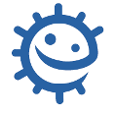 C’est quoi la fièvre Q ?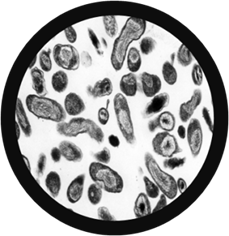 La fièvre Q (de l'anglais "Query", qui veut dire question) a été ainsi nommée parce que sa cause est restée inconnue pendant longtemps. 
On sait maintenant que c'est une des infections les plus contagieuses qui existent, due à la bactérie Coxiella burnetii. On l'attrape habituellement, mais pas toujours, par contact direct avec des animaux des fermes, en particulier les moutons, le bétail et les chèvres. La plupart des cas sont sporadiques ; les épidémies sont imprévisibles mais elles peuvent se produire et touchent plus volontiers les populations urbaines 
(non-immunes).Quels sont les symptômes ?Les symptômes de l'infection aiguë ressemblent à ceux de la grippe, et débutent habituellement 2 à 3 semaines (entre 2 et 40 jours) après la contamination. Les symptômes sont variables mais peuvent comporter de violents maux de tête, de la fièvre, un mal de gorge, des sueurs, des douleurs musculaires et articulaires, une perte de poids, une sensibilité à la lumière, une toux sèche et des douleurs thoraciques ou abdominales et peuvent parfois évoluer vers une pneumonie.
Les symptômes peuvent apparaître brutalement, et ils durent en général entre 2 et 14 jours. Cependant, certaines personnes atteintes de fièvre Q n'ont aucun symptôme.Qui peut l’attraper ?La fièvre Q existe dans le monde entier mais elle est généralement associée à certaines professions, en particulier les personnes qui travaillent avec les animaux d'élevage. Comment la maladie se transmet-elle ?
La fièvre Q se propage surtout en respirant des gouttelettes d'eau contaminées (qui contiennent des bactéries Coxiella burnetii), par la litière contaminée (foin ou paille) des animaux infectés, en respirant des bactéries présentes dans l'environnement (poussière, terre, paille et laine), par contact avec du matériel infecté à la suite de coupures sur la peau ou en buvant du lait infecté non pasteurisé.Comment peut-on éviter de l’attraper ? Il n'y a pas de vaccin disponible contre la fièvre Q en France actuellement, mais cela existe dans d'autres pays tels que l'Australie. Existe-t-il un traitement ?Chez la plupart des gens, la fièvre Q ne nécessite aucun traitement et les symptômes disparaissent tout seuls. Il est parfois nécessaire de traiter si les symptômes sont graves et persistent durant plusieurs semaines, ou s'ils réapparaissent après l'infection initiale. Le traitement de choix de la fièvre Q est une cure d'antibiotiques de 7 à 14 jours. 